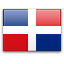 République dominicaineDate d'entrée: June 13, 2008Membre de l'AICESISMembre de l'ILOConseil Économique et SocialEstablishmentDate of creation:  January 25, 2005.Year operational : February 03, 2006.Nature of the texts that create the ESC: Presidential Decree No. 13-05.On January 26, 2010 Art. 251 of the Constitution of the Dominican Republic.CompositionNumber of members of the ESC: 44 membersMembership structure:      26 industrial and business associations        7 trade-workers union federations      11 associations of civil society including 2 universities.Duration of the term: 2 years renewableProcess of designating the members: The associations or institutions are presently designated by Presidential Decree and elected authorities represent them at the ESC.Mission and attributionsPromotion of social dialogue through organized participation of employers, workers and civil society organizations.The promotion of organized social participation in the development and follow-up of the National Development Strategy 2030 and the National Pact for the Educational Reform.Administrative organization of the ESCThe President of the Economic and Social Council President is liaison to the President of the Republic and the Minister of Economy, Planning and Development; and Chairman of the Economic and Social Council Assembly of Members and of the Executive Committee.The Executive Director reports to the President of the Economic and Social Council and is the Secretary General Assembly of Members and of the Executive Committee. Functioning of the ESC            Monthly meetings are chaired by the Council President after discussing with the Executive Commission the topic or subjects of the agenda.            The ESC may also be convened by the President of the Republic on a specific subject.            Opinions are issued by request of the President of the Republic or may also be issued by own-initiative.             Government funding is done through the Ministry of Economy, Planning and Development.Established Committees.Two types of committees have functioned since 2006:Executive Committee Tripartite in nature it is formed by 6 members drawn from business, trade unions and civil society associations;Ad-hoc Committees: Tripartite in nature as well they are formed to perform different tasks assigned by the Plenary or by the Executive Committee.Achievements of the ESC The first years of the ESC were dedicated to establishing the name and the position as a social dialogue promoter between government, and workers and employers associations, with the participation of civil society institutions.This included among other specific tasks:  Mediation table for a tax reform in 2005.Mediation table for the implementation of the health component of the Social Security     System, 2006.The formation of a constitutional experts commission to consult and advise on the constitutional reform,Developing social dialogue regarding the National Strategy for Economic and Social    Development 2030 on 2009Law 01-12 National Strategy for Economic and Social Development 2030, 2010-2012National Education Reform Agreement 2013- 2014National Energy Reform Agreement (Currently on the works).Affiliations A member of AICESIS since 2008         A founder member of CESALC 2014.Note on Social Dialogue (October 2015) (74.27 Kb) TéléchargerContacts(1809) 535-0111 ext. 2288(1809) 534-6973icapriles@ces.org.do / ealmonte@ces.org.dowww.cesi.org.doAv. Abraham Lincoln Esq. Romulo Betancourt – SANTO DOMINGO (DOMINICAN REPUBLIC)